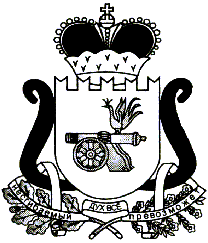 ЕЛЬНИНСКИЙ РАЙОННЫЙ СОВЕТ ДЕПУТАТОВ      					       Р Е Ш Е Н И Еот    28.03.2016                                                                                  № 14О внесении изменений в прогнозный план приватизации объектов муниципальной собственности  муниципального образования «Ельнинский район» Смоленской области на 2016годВ  целях эффективного использования  объектов  муниципальной собственности муниципального образования «Ельнинский район» Смоленской  области,  в соответствии с  Федеральным законом от  21.12.2001  №178-ФЗ «О приватизации государственного и муниципального имущества», Уставом муниципального образования «Ельнинский район» Смоленской области (новая редакция), Положением  о порядке управления  и распоряжения объектами  муниципальной собственности муниципального образования «Ельнинский район» Смоленской области, утвержденного решением  Ельнинского районного Совета депутатов от 27.03.2014 №12, Ельнинский районный Совет депутатов РЕШИЛ:	1.Внести изменения в прогнозный план приватизации объектов муниципальной собственности муниципального образования «Ельнинский район» Смоленской области на 2016год, утвержденный решением Ельнинского районного Совета депутатов от 09.12.2015 №60:Дополнить строкой следующего содержания:	2. Настоящее Решение подлежит  официальному опубликованию в районной газете «Знамя».	3.Настоящее Решение вступает в силу со дня его подписания.Глава муниципального образования      «Ельнинский район» Смоленской области                                  В.Е.Левченков  14.Автомобиль УАЗ 31519Смоленская область, г. Ельня, ул. Советская, д.23Паспорт ТС – 73КР №647497, идентификационный номер (VIN) – XTT31519030557630, марка, модель ТС – УАЗ-31519, наименование (типТС)-легковой а/м, категория ТС – В, год изготовления ТС – 2003, модель,номер двигателя УМЗ- 421800 №31004216, шасси(рама) №31510030574601, кузов(кабина,прицеп) № 31514030026425, цвет кузова(кабины,прицепа) – защитный, мощность двигателя, л.с.(кВТ)84(61,8), рабочий объем двигателя, куб.см.-2890, тип двигателя-бензиновый, разрешенная масса,кг-2500, масса без нагрузки,кг-1750, организация-изготовитель ТС – Россия, ОАО УАЗ, одобрение типа ТС №Е03460 от 25.12.2002 выдано РОСС RU.МТ0257,0Первое полугодие 2016 г.Отп.1 экз. – в делоРазослать: отд.эк.(3экз.), Исп. С.В. Кизуновател. 4-29-09«___»________2016г.Разработчик:В.М. Никоноровател. 4-24-33«___»________2016г.Визы:Е.А.Жукова	___________        «___»______ 2016 г.